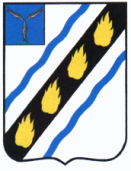 ЗОЛОТОСТЕПСКОЕ  МУНИЦИПАЛЬНОЕ  ОБРАЗОВАНИЕ СОВЕТСКОГО  МУНИЦИПАЛЬНОГО  РАЙОНА  САРАТОВСКОЙ  ОБЛАСТИСОВЕТ  ДЕПУТАТОВ (четвертого созыва)РЕШЕНИЕот 28.04.2023 г. № 239с.Александровка Об утверждении отчета  об исполнении бюджета Золотостепского  муниципального образования за 2022 годРуководствуясь Уставом Золотостепского муниципального образования, Совет депутатов РЕШИЛ:             1. Утвердить отчет об исполнении  бюджета Золотостепского муниципального образования  за 2022 год      по доходам в сумме 17 136,5 тыс. рублей,  расходам в сумме  17 166,1 тыс. рублей с дефицитом  в сумме  29,6 тыс. рублей со следующими показателями:                        по поступлениям   доходов  в бюджет  Золотостепского муниципального образования за 2022 год  согласно приложению № 1; распределению  расходов   за  2022 год по разделам и подразделам функциональной классификации расходов бюджетов РФ согласно приложению № 2;источникам  внутреннего финансирования  дефицита бюджета Золотостепского муниципального образования за 2022 год согласно приложению № 3;ведомственной структуре  расходов бюджета Золотостепского муниципального образования за 2022 год согласно приложению № 4.           2.Настоящее решение вступает в силу  со дня принятия и подлежит опубликованию   в средствах массовой информации.Глава Золотостепскогомуниципального образования 			А.В.ТрушинПриложение 1 к решению Советадепутатов Золотостепского муниципального образованияот 28.04.2023 г. № 239 Поступление доходов в бюджет Золотостепского муниципального образования за 2022 годВерно:Секретарь Совета депутатов: 		Н.И.ШтодаПриложение 2 к решению Советадепутатов Золотостепского муниципального образованияот 28.04.2023 г. № 239  Распределение  расходов   за  2022 год по разделам и подразделам функциональной классификации расходов бюджетов РФ                                                                                                                           (тыс. руб.)Верно:Секретарь Совета депутатов: 		Н.И.Штода Приложение 3 к решению Советадепутатов Золотостепского муниципального образованияот 28.04.2023 г. № 239 Источники внутреннего финансирования дефицита  бюджета Золотостепского муниципального образования за 2022 годВерно:Секретарь Совета депутатов: 		Н.И.ШтодаПриложение 4 к решению Советадепутатов Золотостепского муниципального образованияот 28.04.2023 г. № 239 Ведомственная структура расходов  бюджета Золотостепского муниципального образования за 2020 годВерно: Секретарь Совета депутатов: 		Н.И.ШтодаНаименование показателяКод дохода по бюджетной классификацииУтверждено Исполнено1234Доходы бюджета - ИТОГОх18 368,317 136,5     в том числе: НАЛОГОВЫЕ И НЕНАЛОГОВЫЕ ДОХОДЫ000.1.00.00000.00.0000.0007 081,05 849,2НАЛОГИ НА ПРИБЫЛЬ, ДОХОДЫ000.1.01.00000.00.0000.000719,9720,6Налог на доходы физических лиц000.1.01.02000.01.0000.110719,9720,6Налог на доходы физических лиц с доходов, источником которых является налоговый агент, за исключением доходов, в отношении которых исчисление и уплата налога осуществляются в соответствии со статьями 227, 227.1 и 228 Налогового кодекса Российской Федерации000.1.01.02010.01.0000.110718,0718,5Налог на доходы физических лиц с доходов, полученных от осуществления деятельности физическими лицами, зарегистрированными в качестве индивидуальных предпринимателей, нотариусов, занимающихся частной практикой, адвокатов, учредивших адвокатские кабинеты, и других лиц, занимающихся частной практикой в соответствии со статьей 227 Налогового кодекса Российской Федерации000.101.02020.01.0000.110-0,3-0,3Налог на доходы физических лиц с доходов, полученных физическими лицами в соответствии со статьей 228 Налогового Кодекса Российской Федерации000.1.01.02030.01.0000.1102,22,4НАЛОГИ НА ТОВАРЫ (РАБОТЫ, УСЛУГИ), РЕАЛИЗУЕМЫЕ НА ТЕРРИТОРИИ РОССИЙСКОЙ ФЕДЕРАЦИИ000.1.03.00000.00.0000.0001 091,11 101,1Акцизы по подакцизным товарам (продукции), производимым на территории Российской Федерации000.1.03.02000.01.0000.1101 091,11 101,1Доходы от уплаты акцизов на дизельное топливо, подлежащие распределению между бюджетами субъектов Российской Федерации и местными бюджетами с учетом установленных дифференцированных нормативов отчислений в местные бюджеты000.1.03.02230.01.0000.110542,6552,0Доходы от уплаты акцизов на дизельное топливо, подлежащие распределению между бюджетами субъектов Российской Федерации и местными бюджетами с учетом установленных дифференцированных нормативов отчислений в местные бюджеты (по нормативам, установленным федеральным законом о федеральном бюджете в целях формирования дорожных фондов субъектов Российской Федерации)000.1.03.02231.01.0000.110542,6552,0Доходы от уплаты акцизов на моторные масла для дизельных и (или) карбюраторных (инжекторных) двигателей, подлежащие распределению между бюджетами субъектов Российской Федерации и местными бюджетами с учетом установленных дифференцированных нормативов отчислений в местные бюджеты000.1.03.02240.01.0000.1103,03,0Доходы от уплаты акцизов на моторные масла для дизельных и (или) карбюраторных (инжекторных) двигателей, подлежащие распределению между бюджетами субъектов Российской Федерации и местными бюджетами с учетом установленных дифференцированных нормативов отчислений в местные бюджеты (по нормативам, установленным федеральным законом о федеральном бюджете в целях формирования дорожных фондов субъектов Российской Федерации)000.1.03.02241.01.0000.1103,03,0Доходы от уплаты акцизов на автомобильный бензин, подлежащие распределению между бюджетами субъектов Российской Федерации и местными бюджетами с учетом установленных дифференцированных нормативов отчислений в местные бюджеты000.1.03.02250.01.0000.110608,8609,4Доходы от уплаты акцизов на автомобильный бензин, подлежащие распределению между бюджетами субъектов Российской Федерации и местными бюджетами с учетом установленных дифференцированных нормативов отчислений в местные бюджеты (по нормативам, установленным федеральным законом о федеральном бюджете в целях формирования дорожных фондов субъектов Российской Федерации)000.1.03.02251.01.0000.110608,8609,4Доходы от уплаты акцизов на прямогонный бензин, подлежащие распределению между бюджетами субъектов Российской Федерации и местными бюджетами с учетом установленных дифференцированных нормативов отчислений в местные бюджеты000.1.03.02260.01.0000.110-63,3-63,3Доходы от уплаты акцизов на прямогонный бензин, подлежащие распределению между бюджетами субъектов Российской Федерации и местными бюджетами с учетом установленных дифференцированных нормативов отчислений в местные бюджеты (по нормативам, установленным федеральным законом о федеральном бюджете в целях формирования дорожных фондов субъектов Российской Федерации)000.1.03.02261.01.0000.110-63,3-63,3НАЛОГИ НА СОВОКУПНЫЙ ДОХОД000.1.05.00000.00.0000.00091,191,1Единый сельскохозяйственный налог000.1.05.03000.01.0000.11091,191,1Единый сельскохозяйственный налог000.1.05.03010.01.0000.11091,191,1НАЛОГИ НА ИМУЩЕСТВО000.1.06.00000.00.0000.0001 514,51 522,8Налог на имущество физических лиц000.1.06.01000.00.0000.110286,8289,7Налог на имущество физических лиц, взимаемый по ставкам, применяемым к объектам налогообложения, расположенным в границах поселений000.1.06.01030.10.0000.110286,8289,7Земельный налог000.1.06.06000.00.0000.1101 227,71 233,1Земельный налог с организаций, обладающих земельным участком, расположенным в границах сельских  поселений 000.1.06.06033.10.0000 .110563,5563,5 Земельный налог с физических лиц 000.1.06.06040.00.0000.110664,2669,6  Земельный налог с физических лиц, обладающих земельным участком, расположенным в границах сельских поселений 000.1.06.06043.10.0000.110664,2669,6ДОХОДЫ ОТ ИСПОЛЬЗОВАНИЯ ИМУЩЕСТВА, НАХОДЯЩЕГОСЯ В ГОСУДАРСТВЕННОЙ И МУНИЦИПАЛЬНОЙ СОБСТВЕННОСТИ000.1.11.00000.00.0000.0001 438,0170,7Доходы, получаемые в виде арендной либо иной платы за передачу в возмездное пользование государственного и муниципального имущества (за исключением имущества бюджетных и автономных учреждений, а также имущества государственных и муниципальных унитарных предприятий, в том числе казенных)000.1.11.05000.00.0000.120594,9104,9Доходы от сдачи в аренду имущества, находящегося в оперативном управлении органов государственной власти, органов местного самоуправления, государственных внебюджетных фондов и созданных ими учреждений (за исключением имущества бюджетных и автономных учреждений)000.1.11.05030.00.0000.120594,9104,9Доходы от сдачи в аренду имущества, находящегося в оперативном управлении органов управления сельских поселений и созданных ими учреждений (за исключением имущества муниципальных бюджетных и автономных учреждений)000.1.11.05035.10.0000.120594,9104,9Прочие поступления от использования имущества, находящегося в собственности поселений000 111 09045 10 0000 120843,165,8ДОХОДЫ ОТ ОКАЗАНИЯ ПЛАТНЫХ УСЛУГ И КОМПЕНСАЦИИ ЗАТРАТ ГОСУДАРСТВА000  113 00000 00 0000 0001 941,41 957,9Доходы от оказания платных услуг (работ)000 113 01000 00 0000 1301 941,41 957,9Прочие доходы от оказания платных услуг (работ)000 113 01990 00 0000 1301 941,41 957,9Прочие доходы от оказания платных услуг (работ) получателями средств бюджетов сельских поселений000 113 01995 10 0000 1301 941,41 957,9ШТРАФЫ, САНКЦИИ, ВОЗМЕЩЕНИЕ УЩЕРБА000 116 00000 00 0000 00039,939,9Штрафы, неустойки, пени, уплаченные в соответствии с законом или договором в случае неисполнения или ненадлежащего исполнения обязательств перед государственным (муниципальным) органом, органом управления государственным внебюджетным фондом, казенным учреждением, Центральным банком Российской Федерации, иной организацией, действующей от имени Российской Федерации000 116 07000 00 0000 14039,939,9Иные штрафы, неустойки, пени, уплаченные в соответствии с законом или договором в случае неисполнения или ненадлежащего исполнения обязательств перед государственным (муниципальным) органом, казенным учреждением, Центральным банком Российской Федерации, государственной корпорацией000 116 07090 00 0000 14039,939,9Иные штрафы, неустойки, пени, уплаченные в соответствии с законом или договором в случае неисполнения или ненадлежащего исполнения обязательств перед муниципальным органом, (муниципальным казенным учреждением) сельского поселения000 116 07090 100000 14039,939,9Прочие поступления от денежных взысканий (штрафов) и иных сумм в возмещении ущерба, зачисляемые в бюджеты поселений000 116 90050 10 0000 140Доходы от денежных взысканий (штрафов), поступающие в счет погашения задолженности, образовавшейся до 1 января 2020 года, подлежащие зачислению в бюджеты бюджетной системы Российской Федерации по нормативам, действовавшим в 2019 году000 116 10120 00 0000 140Доходы от денежных взысканий (штрафов), поступающие в счет погашения задолженности, образовавшейся до 1 января 2020 года, подлежащие зачислению в бюджет муниципального образования по нормативам, действовавшим в 2019 году000 11610123 01 0000 140ПРОЧИЕ НЕНАЛОГОВЫЕ ДОХОДЫ000 117 00000 00 0000 000245,1245,1Прочие неналоговые доходы000 117 05000 00 0000 1806,36,3Прочие неналоговые доходы бюджетов сельских поселений000 11705050 10 0000 1806,36,3Инициативные платежи000.1.17.15000.00.0000.150238,8238,8Инициативные платежи, зачисляемые в бюджеты сельских поселений000.1.17.15030.10.0000.150238,8238,8БЕЗВОЗМЕЗДНЫЕ ПОСТУПЛЕНИЯ000.2.00.00000.00.0000.00011 287,311 287,3БЕЗВОЗМЕЗДНЫЕ ПОСТУПЛЕНИЯ ОТ ДРУГИХ БЮДЖЕТОВ БЮДЖЕТНОЙ СИСТЕМЫ РОССИЙСКОЙ ФЕДЕРАЦИИ000.2.02.00000.00.0000.00011 287,311 287,3Дотации бюджетам субъектов Российской Федерации и муниципальных образований000.2.02.10000.00.0000.150376,0376,0Дотации на выравнивание бюджетной обеспеченности000.2.02.16001.00.0000.150376,0376,0Дотации бюджетам поселений на выравнивание бюджетной обеспеченности000.2.02.16001.10.0000.150376,0376,0Субсидии бюджетам бюджетной системы Российской Федерации (межбюджетные субсидии)000.2.02.20000.00.0000.1508 229,48 229,4Прочие субсидии000.2.02.29999.00.0000.1508 229,48 229,4Прочие субсидии бюджетам сельских поселений000.2.02.29999.10.0000.1508 229,48 229,4Субвенции бюджетам субъектов РФ и муниципальных образований000 202 30000 00 0000 150263,6263,6Субвенции бюджетам на осуществление первичного воинского учета на территориях, где отсутствуют военные комиссариаты000 202 35118 00 0000 150263,6263,6Субвенции бюджетам сельских поселений на осуществление первичного воинского учета на территориях, где отсутствуют военные комиссариаты000 20235118 10 0000 150263,6263,6Иные межбюджетные трансферты000.202.40000.00.0000.1502 418,32 418,3Межбюджетные трансферты, передаваемые бюджетам сельских поселений из бюджетов муниципальных районов на осуществление части полномочий по решению вопросов местного значения в соответствии с заключенными соглашениями 000.202.40014.10.0000.150Прочие межбюджетные трансферты, передаваемые бюджетам000.202.49999.10.0000.1502 418,32 418,3ПРОЧИЕ БЕЗВОЗМЕЗДНЫЕ ПОСТУПЛЕНИЯ000.2.07.00000.00.0000.150Прочие безвозмездные поступления в бюджеты поселений000.2.07.05000.10.0000.150--Прочие безвозмездные поступления в бюджеты поселений000.2.07.05030.10.0000.150--НаименованиеРазделПод -разделГодовой планИсполнение12345ОБЩЕГОСУДАРСТВЕННЫЕ    ВОПРОСЫ01003862,83606,2Функционирование высшего должностного лица субъекта РФ  и муниципального образования0102915,1874,7Функционирование  Правительства   Российской Федерации, высших  исполнительных  органов государственной  власти субъектов Российской Федерации, местных администраций01042205,52126,4Обеспечение проведения выборов и референдумов0107Другие общегосударственные вопросы0113742,2605,1НАЦИОНАЛЬНАЯ ОБОРОНА0200263,6263,6Мобилизационная и вневойсковая подготовка0203263,6263,6НАЦИОНАЛЬНАЯ ЭКОНОМИКА04009868,99273,0Топливно-энергетический комплекс04022070,91967,3Дорожное хозяйство04097798,07305,7Другие вопросы в области национальной экономики0412ЖИЛИЩНО-КОММУНАЛЬНОЕ  ХОЗЯЙСТВО05004434,84023,3Жилищное хозяйство05       01Коммунальное хозяйство05022530,02459,9Благоустройство0503298,787,1Другие вопросы в области жилищно-коммунального хозяйства05051606,11476,3Всего расходов:18430,117166,1Результат исполнения бюджета (дефицит «-»,  профицит «+»)-61,8-29,6Наименование показателяКод источника финансированиядефицита бюджета по бюджетной классификацииУтвержденные бюджетныеназначенияИсполнено1234Источники финансирования дефицита бюджета - всегоx61,829,6Изменение остатков средств 000 01 00 00 00 00 0000 00061,829,6Изменение остатков средств на счетах по учету  средств бюджетов000 01 05 00 00 00 0000 00061,829,6Увеличение остатков средств, всего000 01 05 00 00 00 0000 500-18 368,3-17 152,8Увеличение прочих остатков денежных средств  бюджетов поселений000 01 05 02 01 10 0000 510-18 368,8-17 152,8Уменьшение остатков средств, всего000 01 05 00 00 00 0000 60018 430,117 182,4Уменьшение прочих остатков денежных средств  бюджетов поселений000 01 05 02 01 10 0000 61018 430,117 182,4НаименованиеКодРазделПод-разделЦелевая статьяВид расходовУтвержденоИсполнено112345678Администрация Золотостепского муниципального образования Советского муниципального района Саратовской областиАдминистрация Золотостепского муниципального образования Советского муниципального района Саратовской области304              18430,1             17166,1   Общегосударственные вопросыОбщегосударственные вопросы30401                3862,8              3606,2   Функционирование высшего должностного лица субъекта Российской Федерации и муниципального образованияФункционирование высшего должностного лица субъекта Российской Федерации и муниципального образования3040102                    915,1                 874,7   Выполнение функций органами местного самоуправленияВыполнение функций органами местного самоуправления304010281 0 00 00000                    858,0                 817,6   Обеспечение деятельности органов местного самоуправленияОбеспечение деятельности органов местного самоуправления304010281 3 00 00000                    858,0                 817,6   Расходы на обеспечение деятельности главы муниципального образованияРасходы на обеспечение деятельности главы муниципального образования304010281 3 00 02000                    713,4                 673,0    Расходы на выплаты персоналу в целях обеспечения выполнения функций государственными (муниципальными) органами, казенными учреждениями, органами управления государственными внебюджетными фондами Расходы на выплаты персоналу в целях обеспечения выполнения функций государственными (муниципальными) органами, казенными учреждениями, органами управления государственными внебюджетными фондами304010281 3 00 02000100                    713,4                 673,0    Расходы на выплаты персоналу государственных (муниципальных) органов Расходы на выплаты персоналу государственных (муниципальных) органов304010281 3 00 02000120                    713,4                 673,0   Обеспечение надлежащего осуществления полномочий по решению вопросов местного значенияОбеспечение надлежащего осуществления полномочий по решению вопросов местного значения304010281 3 00 79200                    144,6                 144,6    Расходы на выплаты персоналу в целях обеспечения выполнения функций государственными (муниципальными) органами, казенными учреждениями, органами управления государственными внебюджетными фондами Расходы на выплаты персоналу в целях обеспечения выполнения функций государственными (муниципальными) органами, казенными учреждениями, органами управления государственными внебюджетными фондами304010281 3 00 79200100                    144,6                 144,6    Расходы на выплаты персоналу государственных (муниципальных) органов Расходы на выплаты персоналу государственных (муниципальных) органов304010281 3 00 79200120                    144,6                 144,6   Расходы по исполнению отдельных обязательствРасходы по исполнению отдельных обязательств304010287 0 00 00000                      57,1                   57,1   Исполнение судебных решений, не связанных с погашением кредиторской задолженностиИсполнение судебных решений, не связанных с погашением кредиторской задолженности304010287 2 00 00000                      57,1                   57,1   Расходы по исполнительным листамРасходы по исполнительным листам304010287 2 00 94100                      57,1                   57,1    Расходы на выплаты персоналу в целях обеспечения выполнения функций государственными (муниципальными) органами, казенными учреждениями, органами управления государственными внебюджетными фондами Расходы на выплаты персоналу в целях обеспечения выполнения функций государственными (муниципальными) органами, казенными учреждениями, органами управления государственными внебюджетными фондами304010287 2 00 94100100                      57,1                   57,1    Расходы на выплаты персоналу государственных (муниципальных) органов Расходы на выплаты персоналу государственных (муниципальных) органов304010287 2 00 94100120                      57,1                   57,1   Функционирование Правительства Российской Федерации, высших исполнительных органов государственной власти субъектов Российской Федерации, местных администрацийФункционирование Правительства Российской Федерации, высших исполнительных органов государственной власти субъектов Российской Федерации, местных администраций3040104                2205,5              2126,5   Выполнение функций органами местного самоуправленияВыполнение функций органами местного самоуправления304010481 0 00 00000                2040,5              1961,5   Обеспечение деятельности органов местного самоуправленияОбеспечение деятельности органов местного самоуправления304010481 3 00 00000                2040,5              1961,5   Расходы на обеспечение деятельности центрального аппаратаРасходы на обеспечение деятельности центрального аппарата304010481 3 00 02200                1667,5              1588,4    Расходы на выплаты персоналу в целях обеспечения выполнения функций государственными (муниципальными) органами, казенными учреждениями, органами управления государственными внебюджетными фондами Расходы на выплаты персоналу в целях обеспечения выполнения функций государственными (муниципальными) органами, казенными учреждениями, органами управления государственными внебюджетными фондами304010481 3 00 02200100                1666,9              1587,8    Расходы на выплаты персоналу государственных (муниципальных) органов Расходы на выплаты персоналу государственных (муниципальных) органов304010481 3 00 02200120                1666,9              1587,8   Иные бюджетные ассигнованияИные бюджетные ассигнования304010481 3 00 02200800                        0,6                     0,6   Уплата налогов, сборов и иных платежейУплата налогов, сборов и иных платежей304010481 3 00 02200850                        0,6                     0,6   Уплата земельного налога, налога на имущество и транспортного налога органами местного самоуправленияУплата земельного налога, налога на имущество и транспортного налога органами местного самоуправления304010481 3 00 06100                      46,5                   46,5   Иные бюджетные ассигнованияИные бюджетные ассигнования304010481 3 00 06100800                      46,5                   46,5   Уплата налогов, сборов и иных платежейУплата налогов, сборов и иных платежей304010481 3 00 06100850                      46,5                   46,5   Обеспечение надлежащего осуществления полномочий по решению вопросов местного значенияОбеспечение надлежащего осуществления полномочий по решению вопросов местного значения304010481 3 00 79200                    326,5                 326,5    Расходы на выплаты персоналу в целях обеспечения выполнения функций государственными (муниципальными) органами, казенными учреждениями, органами управления государственными внебюджетными фондами Расходы на выплаты персоналу в целях обеспечения выполнения функций государственными (муниципальными) органами, казенными учреждениями, органами управления государственными внебюджетными фондами304010481 3 00 79200100                    326,5                 326,5    Расходы на выплаты персоналу государственных (муниципальных) органов Расходы на выплаты персоналу государственных (муниципальных) органов304010481 3 00 79200120                    326,5                 326,5   Расходы по исполнению отдельных обязательствРасходы по исполнению отдельных обязательств304010487 0 00 00000                    165,0                 165,0   Исполнение судебных решений, не связанных с погашением кредиторской задолженностиИсполнение судебных решений, не связанных с погашением кредиторской задолженности304010487 2 00 00000                    165,0                 165,0   Расходы по исполнительным листамРасходы по исполнительным листам304010487 2 00 94100                    165,0                 165,0    Расходы на выплаты персоналу в целях обеспечения выполнения функций государственными (муниципальными) органами, казенными учреждениями, органами управления государственными внебюджетными фондами Расходы на выплаты персоналу в целях обеспечения выполнения функций государственными (муниципальными) органами, казенными учреждениями, органами управления государственными внебюджетными фондами304010487 2 00 94100100                    116,3                 116,3    Расходы на выплаты персоналу государственных (муниципальных) органов Расходы на выплаты персоналу государственных (муниципальных) органов304010487 2 00 94100120                    116,3                 116,3   Иные бюджетные ассигнованияИные бюджетные ассигнования304010487 2 00 94100800                      48,7                   48,7   Уплата налогов, сборов и иных платежейУплата налогов, сборов и иных платежей304010487 2 00 94100850                      48,7                   48,7   Другие общегосударственные вопросыДругие общегосударственные вопросы3040113                    742,2                 605,1   Муниципальная программа "Развитие муниципальной службы в администрации Золотостепского муниципального образования"Муниципальная программа "Развитие муниципальной службы в администрации Золотостепского муниципального образования"304011328 0 00 00000                    598,9                 461,8   Основное мероприятие "Создание условий для развития муниципальной службы в Золотостепском муниципальном образовании"Основное мероприятие "Создание условий для развития муниципальной службы в Золотостепском муниципальном образовании"304011328 0 01 00000                    598,9                 461,8   Повышение эффективности и результативности муниципальной службыПовышение эффективности и результативности муниципальной службы304011328 0 01 V0000                    598,9                 461,8   Закупка товаров, работ и услуг для обеспечения государственных (муниципальных) нуждЗакупка товаров, работ и услуг для обеспечения государственных (муниципальных) нужд304011328 0 01 V0000200                    598,9                 461,8   Иные закупки товаров, работ и услуг для обеспечения государственных (муниципальных) нуждИные закупки товаров, работ и услуг для обеспечения государственных (муниципальных) нужд304011328 0 01 V0000240                    598,9                 461,8   Муниципальная программа "Проведение мероприятий на территории Золотостепского муниципального образования Советского муниципального района в связи с памятными событиями, знаменательными и юбилейными датами"Муниципальная программа "Проведение мероприятий на территории Золотостепского муниципального образования Советского муниципального района в связи с памятными событиями, знаменательными и юбилейными датами"304011376 0 00 00000                        3,2                     3,2   Основное мероприятие "Усовершенствование системы работы при проведении организационных мероприятий на территории Золотостепского муниципального образования"Основное мероприятие "Усовершенствование системы работы при проведении организационных мероприятий на территории Золотостепского муниципального образования"304011376 0 01 00000                        3,2                     3,2   Повышение уровня организации подготовки и проведения значимых для Золотостепского муниципального образования мероприятийПовышение уровня организации подготовки и проведения значимых для Золотостепского муниципального образования мероприятий304011376 0 01 V0000                        3,2                     3,2   Закупка товаров, работ и услуг для обеспечения государственных (муниципальных) нуждЗакупка товаров, работ и услуг для обеспечения государственных (муниципальных) нужд304011376 0 01 V0000200                        3,2                     3,2   Иные закупки товаров, работ и услуг для обеспечения государственных (муниципальных) нуждИные закупки товаров, работ и услуг для обеспечения государственных (муниципальных) нужд304011376 0 01 V0000240                        3,2                     3,2   Мероприятия в сфере приватизации и продажи муниципального имуществаМероприятия в сфере приватизации и продажи муниципального имущества304011384 0 00 00000                        2,3                     2,3   Содержание и обслуживание казныСодержание и обслуживание казны304011384 0 00 06700                        2,3                     2,3   Закупка товаров, работ и услуг для обеспечения государственных (муниципальных) нуждЗакупка товаров, работ и услуг для обеспечения государственных (муниципальных) нужд304011384 0 00 06700200                            -     - Иные закупки товаров, работ и услуг для обеспечения государственных (муниципальных) нуждИные закупки товаров, работ и услуг для обеспечения государственных (муниципальных) нужд304011384 0 00 06700240                            -     - Иные бюджетные ассигнованияИные бюджетные ассигнования304011384 0 00 06700800                        2,3                     2,3   Уплата налогов, сборов и иных платежейУплата налогов, сборов и иных платежей304011384 0 00 06700850                        2,3                     2,3   Расходы по исполнению отдельных обязательствРасходы по исполнению отдельных обязательств304011387 0 00 00000                    137,8                 137,8   Выполнение прочих обязательствВыполнение прочих обязательств304011387 1 00 00000                        5,1                     5,1   Уплата членских взносов в Ассоциацию "Совет муниципальных образований Саратовской области"Уплата членских взносов в Ассоциацию "Совет муниципальных образований Саратовской области"304011387 1 00 94000                        5,1                     5,1   Иные бюджетные ассигнованияИные бюджетные ассигнования304011387 1 00 94000800                        5,1                     5,1   Уплата налогов, сборов и иных платежейУплата налогов, сборов и иных платежей304011387 1 00 94000850                        5,1                     5,1   Исполнение судебных решений, не связанных с погашением кредиторской задолженностиИсполнение судебных решений, не связанных с погашением кредиторской задолженности304011387 2 00 00000                    132,7                 132,7   Расходы по исполнительным листамРасходы по исполнительным листам304011387 2 00 94100                    132,7                 132,7   Закупка товаров, работ и услуг для обеспечения государственных (муниципальных) нуждЗакупка товаров, работ и услуг для обеспечения государственных (муниципальных) нужд304011387 2 00 94100200                    127,9                 127,9   Иные закупки товаров, работ и услуг для обеспечения государственных (муниципальных) нуждИные закупки товаров, работ и услуг для обеспечения государственных (муниципальных) нужд304011387 2 00 94100240                    127,9                 127,9   Иные бюджетные ассигнованияИные бюджетные ассигнования304011387 2 00 94100800                        4,8                     4,8   Исполнение судебных  актовИсполнение судебных  актов304011387 2 00 94100830                        4,8                     4,8   Национальная оборонаНациональная оборона30402                    263,6                 263,6   Мобилизационная и вневойсковая подготовкаМобилизационная и вневойсковая подготовка3040203                    263,6                 263,6   Межбюджетные трансфертыМежбюджетные трансферты304020386 0 00 00000                    263,6                 263,6   Осуществление переданных полномочий Российской Федерации за счет субвенций из федерального бюджетаОсуществление переданных полномочий Российской Федерации за счет субвенций из федерального бюджета304020386 5 00 00000                    263,6                 263,6   На осуществление первичного воинского учета органами местного самоуправления поселений, муниципальных и городских округовНа осуществление первичного воинского учета органами местного самоуправления поселений, муниципальных и городских округов304020386 5 00 51180                    263,6                 263,6    Расходы на выплаты персоналу в целях обеспечения выполнения функций государственными (муниципальными) органами, казенными учреждениями, органами управления государственными внебюджетными фондами Расходы на выплаты персоналу в целях обеспечения выполнения функций государственными (муниципальными) органами, казенными учреждениями, органами управления государственными внебюджетными фондами304020386 5 00 51180100                    257,2                 257,2    Расходы на выплаты персоналу государственных (муниципальных) органов Расходы на выплаты персоналу государственных (муниципальных) органов304020386 5 00 51180120                    257,2                 257,2   Закупка товаров, работ и услуг для обеспечения государственных (муниципальных) нуждЗакупка товаров, работ и услуг для обеспечения государственных (муниципальных) нужд304020386 5 00 51180200                        6,4                     6,4   Иные закупки товаров, работ и услуг для обеспечения государственных (муниципальных) нуждИные закупки товаров, работ и услуг для обеспечения государственных (муниципальных) нужд304020386 5 00 51180240                        6,4                     6,4   Национальная экономикаНациональная экономика30404                9868,9              9273,0   Топливно-энергетический комплексТопливно-энергетический комплекс3040402                2070,9              1967,3   Муниципальная программа "Энергосбережение и повышение энергетической эффективности в Золотостепском муниципальном образовании Советского муниципального района"Муниципальная программа "Энергосбережение и повышение энергетической эффективности в Золотостепском муниципальном образовании Советского муниципального района"304040274 0 00 00000                1966,9              1863,2   Основное мероприятие "Повышение эффективности использования топливно-энергетических ресурсов"Основное мероприятие "Повышение эффективности использования топливно-энергетических ресурсов"304040274 0 01 00000                1966,9              1863,2   Осуществление мероприятий в области энергосбережения и повышения энергетической эффективностиОсуществление мероприятий в области энергосбережения и повышения энергетической эффективности304040274 0 01 79Б00                1815,0              1815,0   Закупка товаров, работ и услуг для обеспечения государственных (муниципальных) нуждЗакупка товаров, работ и услуг для обеспечения государственных (муниципальных) нужд304040274 0 01 79Б00200                1815,0              1815,0   Иные закупки товаров, работ и услуг для обеспечения государственных (муниципальных) нуждИные закупки товаров, работ и услуг для обеспечения государственных (муниципальных) нужд304040274 0 01 79Б00240                1815,0              1815,0   Снижение внутреннего потребления энергоресурсов за счет энергосбереженияСнижение внутреннего потребления энергоресурсов за счет энергосбережения304040274 0 01 V0000                    151,9                   48,2   Закупка товаров, работ и услуг для обеспечения государственных (муниципальных) нуждЗакупка товаров, работ и услуг для обеспечения государственных (муниципальных) нужд304040274 0 01 V0000200                    151,9                   48,2   Иные закупки товаров, работ и услуг для обеспечения государственных (муниципальных) нуждИные закупки товаров, работ и услуг для обеспечения государственных (муниципальных) нужд304040274 0 01 V0000240                    151,9                   48,2   Расходы по исполнению отдельных обязательствРасходы по исполнению отдельных обязательств304040287 0 00 00000                    104,0                 104,0   Исполнение судебных решений, не связанных с погашением кредиторской задолженностиИсполнение судебных решений, не связанных с погашением кредиторской задолженности304040287 2 00 00000                    104,0                 104,0   Расходы по исполнительным листамРасходы по исполнительным листам304040287 2 00 94100                    104,0                 104,0   Закупка товаров, работ и услуг для обеспечения государственных (муниципальных) нуждЗакупка товаров, работ и услуг для обеспечения государственных (муниципальных) нужд304040287 2 00 94100200                    100,0                 100,0   Иные закупки товаров, работ и услуг для обеспечения государственных (муниципальных) нуждИные закупки товаров, работ и услуг для обеспечения государственных (муниципальных) нужд304040287 2 00 94100240                    100,0                 100,0   Иные бюджетные ассигнованияИные бюджетные ассигнования304040287 2 00 94100800                        4,0                     4,0   Исполнение судебных  актовИсполнение судебных  актов304040287 2 00 94100830                        4,0                     4,0   Дорожное хозяйство(дорожные фонды)Дорожное хозяйство(дорожные фонды)3040409                7798,0              7305,7   Муниципальная программа "Повышение безопасности дорожного движения в Золотостепском муниципальном образовании"Муниципальная программа "Повышение безопасности дорожного движения в Золотостепском муниципальном образовании"304040973 0 00 00000                7798,0              7305,7   Основное мероприятие "Ремонт, содержание автомобильных дорог"Основное мероприятие "Ремонт, содержание автомобильных дорог"304040973 0 01 00000                7798,0              7305,7   Реализация основного мероприятия за счет средств местного бюджетаРеализация основного мероприятия за счет средств местного бюджета304040973 0 01 D0000                    946,0                 453,7   Закупка товаров, работ и услуг для обеспечения государственных (муниципальных) нуждЗакупка товаров, работ и услуг для обеспечения государственных (муниципальных) нужд304040973 0 01 D0000200                    946,0                 453,7   Иные закупки товаров, работ и услуг для обеспечения государственных (муниципальных) нуждИные закупки товаров, работ и услуг для обеспечения государственных (муниципальных) нужд304040973 0 01 D0000240                    946,0                 453,7   Осуществление дорожной деятельности в отношении автомобильных дорог общего пользования местного значения в границах населенных пунктов сельских поселений за счет средств областного дорожного фондаОсуществление дорожной деятельности в отношении автомобильных дорог общего пользования местного значения в границах населенных пунктов сельских поселений за счет средств областного дорожного фонда304040973 0 01 D7610                6852,0              6852,0   Закупка товаров, работ и услуг для обеспечения государственных (муниципальных) нуждЗакупка товаров, работ и услуг для обеспечения государственных (муниципальных) нужд304040973 0 01 D7610200                6852,0              6852,0   Иные закупки товаров, работ и услуг для обеспечения государственных (муниципальных) нуждИные закупки товаров, работ и услуг для обеспечения государственных (муниципальных) нужд304040973 0 01 D7610240                6852,0              6852,0   Жилищно-коммунальное хозяйствоЖилищно-коммунальное хозяйство30405                4434,8              4023,3   Коммунальное хозяйствоКоммунальное хозяйство3040502                2530,0              2459,9   Муниципальная программа "Устойчивое развитие сельских территорий Золотостепского муниципального образования"Муниципальная программа "Устойчивое развитие сельских территорий Золотостепского муниципального образования"304050271 0 00 00000                1894,4              1894,4   Основное мероприятие "Обеспечение населения Золотостепского муниципального образования хозяйственно-питьевым водоснабжением"Основное мероприятие "Обеспечение населения Золотостепского муниципального образования хозяйственно-питьевым водоснабжением"304050271 0 01 00000                1894,4              1894,4   Реализация инициативных проектов за счет субсидий из областного бюджета (проект "Ремонтные работы по модернизации металлической водонакопительной конструкции для создания запаса, регулирования напора и расхода воды в водопроводной системе с. Золотая Степь Золотостепского муниципального образования Советского муниципального района")Реализация инициативных проектов за счет субсидий из областного бюджета (проект "Ремонтные работы по модернизации металлической водонакопительной конструкции для создания запаса, регулирования напора и расхода воды в водопроводной системе с. Золотая Степь Золотостепского муниципального образования Советского муниципального района")304050271 0 01 72101                1377,4              1377,4   Капитальные вложения в объекты недвижимого имущества государственной (муниципальной)  собственностиКапитальные вложения в объекты недвижимого имущества государственной (муниципальной)  собственности304050271 0 01 72101400                1377,4              1377,4   Бюджетные инвестицииБюджетные инвестиции304050271 0 01 72101410                1377,4              1377,4   Реализация инициативных проектов за счет средств местного бюджета, за исключением инициативных платежей (проект "Ремонтные работы по модернизации металлической водонакопительной конструкции для создания запаса, регулирования напора и расхода воды в водопроводной системе с. Золотая Степь Золотостепского муниципального образования Советского муниципального района")Реализация инициативных проектов за счет средств местного бюджета, за исключением инициативных платежей (проект "Ремонтные работы по модернизации металлической водонакопительной конструкции для создания запаса, регулирования напора и расхода воды в водопроводной системе с. Золотая Степь Золотостепского муниципального образования Советского муниципального района")304050271 0 01 S2111                    220,4                 220,4   Капитальные вложения в объекты недвижимого имущества государственной (муниципальной)  собственностиКапитальные вложения в объекты недвижимого имущества государственной (муниципальной)  собственности304050271 0 01 S2111400                    220,4                 220,4   Бюджетные инвестицииБюджетные инвестиции304050271 0 01 S2111410                    220,4                 220,4   Реализация инициативных проектов за счет средств местного бюджета в части инициативных платежей граждан (проект "Ремонтные работы по модернизации металлической водонакопительной конструкции для создания запаса, регулирования напора и расхода воды в водопроводной системе с. Золотая Степь Золотостепского муниципального образования Советского муниципального района")Реализация инициативных проектов за счет средств местного бюджета в части инициативных платежей граждан (проект "Ремонтные работы по модернизации металлической водонакопительной конструкции для создания запаса, регулирования напора и расхода воды в водопроводной системе с. Золотая Степь Золотостепского муниципального образования Советского муниципального района")304050271 0 01 S2121                      55,1                   55,1   Капитальные вложения в объекты недвижимого имущества государственной (муниципальной)  собственностиКапитальные вложения в объекты недвижимого имущества государственной (муниципальной)  собственности304050271 0 01 S2121400                      55,1                   55,1   Бюджетные инвестицииБюджетные инвестиции304050271 0 01 S2121410                      55,1                   55,1   Реализация инициативных проектов за счет средств местного бюджета в части инициативных платежей индивидуальных предпринимателей и юридических лиц (проект "Ремонтные работы по модернизации металлической водонакопительной конструкции для создания запаса, регулирования напора и расхода воды в водопроводной системе с. Золотая Степь Золотостепского муниципального образования Советского муниципального района")Реализация инициативных проектов за счет средств местного бюджета в части инициативных платежей индивидуальных предпринимателей и юридических лиц (проект "Ремонтные работы по модернизации металлической водонакопительной конструкции для создания запаса, регулирования напора и расхода воды в водопроводной системе с. Золотая Степь Золотостепского муниципального образования Советского муниципального района")304050271 0 01 S2131                    183,7                 183,7   Капитальные вложения в объекты недвижимого имущества государственной (муниципальной)  собственностиКапитальные вложения в объекты недвижимого имущества государственной (муниципальной)  собственности304050271 0 01 S2131400                    183,7                 183,7   Бюджетные инвестицииБюджетные инвестиции304050271 0 01 S2131410                    183,7                 183,7   Реализация основного мероприятияРеализация основного мероприятия304050271 0 01 V0000                      57,8                   57,8   Капитальные вложения в объекты недвижимого имущества государственной (муниципальной)  собственностиКапитальные вложения в объекты недвижимого имущества государственной (муниципальной)  собственности304050271 0 01 V0000400                      57,8                   57,8   Бюджетные инвестицииБюджетные инвестиции304050271 0 01 V0000410                      57,8                   57,8   Обеспечение деятельности муниципальных учреждений и иных некоммерческих организаций (оказание муниципальных услуг, выполнение работ)Обеспечение деятельности муниципальных учреждений и иных некоммерческих организаций (оказание муниципальных услуг, выполнение работ)304050283 0 00 00000                    598,7                 528,5   Обеспечение деятельности прочих учреждений (централизованные бухгалтерии, методические объединения, группы хозяйственного обслуживания)Обеспечение деятельности прочих учреждений (централизованные бухгалтерии, методические объединения, группы хозяйственного обслуживания)304050283 8 00 00000                    598,7                 528,5   Расходы на обеспечение деятельности муниципальных казенных учрежденийРасходы на обеспечение деятельности муниципальных казенных учреждений304050283 8 00 04200                    598,7                 528,5   Закупка товаров, работ и услуг для обеспечения государственных (муниципальных) нуждЗакупка товаров, работ и услуг для обеспечения государственных (муниципальных) нужд304050283 8 00 04200200                    598,7                 528,5   Иные закупки товаров, работ и услуг для обеспечения государственных (муниципальных) нуждИные закупки товаров, работ и услуг для обеспечения государственных (муниципальных) нужд304050283 8 00 04200240                    598,7                 528,5   Расходы по исполнению отдельных обязательствРасходы по исполнению отдельных обязательств304050287 0 00 00000                      36,9                   36,9   Погашение просроченной кредиторской задолженностиПогашение просроченной кредиторской задолженности304050287 4 00 00000                      36,9                   36,9   Погашение кредиторской задолженности прошлых лет, в том числе по программным мероприятиямПогашение кредиторской задолженности прошлых лет, в том числе по программным мероприятиям304050287 4 00 94500                      36,9                   36,9   Закупка товаров, работ и услуг для обеспечения государственных (муниципальных) нуждЗакупка товаров, работ и услуг для обеспечения государственных (муниципальных) нужд304050287 4 00 94500200                      36,9                   36,9   Иные закупки товаров, работ и услуг для обеспечения государственных (муниципальных) нуждИные закупки товаров, работ и услуг для обеспечения государственных (муниципальных) нужд304050287 4 00 94500240                      36,9                   36,9   БлагоустройствоБлагоустройство3040503                    298,7                   87,1   Муниципальная программа "Благоустройство территории Золотостепского муниципального образования"Муниципальная программа "Благоустройство территории Золотостепского муниципального образования"304050375 0 00 00000                    298,7                   87,1   Основное мероприятие "Совершенствование системы комплексного благоустройства Золотостепского муниципального образования"Основное мероприятие "Совершенствование системы комплексного благоустройства Золотостепского муниципального образования"304050375 0 01 00000                    298,7                   87,1   Уличное освещениеУличное освещение304050375 0 01 V1000                    177,5                   87,1   Закупка товаров, работ и услуг для обеспечения государственных (муниципальных) нуждЗакупка товаров, работ и услуг для обеспечения государственных (муниципальных) нужд304050375 0 01 V1000200                    177,5                   87,1   Иные закупки товаров, работ и услуг для обеспечения государственных (муниципальных) нуждИные закупки товаров, работ и услуг для обеспечения государственных (муниципальных) нужд304050375 0 01 V1000240                    177,5                   87,1   Прочие мероприятия по благоустройствуПрочие мероприятия по благоустройству304050375 0 01 V6000                    121,2   Закупка товаров, работ и услуг для обеспечения государственных (муниципальных) нуждЗакупка товаров, работ и услуг для обеспечения государственных (муниципальных) нужд304050375 0 01 V6000200                    121,2   Иные закупки товаров, работ и услуг для обеспечения государственных (муниципальных) нуждИные закупки товаров, работ и услуг для обеспечения государственных (муниципальных) нужд304050375 0 01 V6000240                    121,2   Другие вопросы в области жилищно-коммунального хозяйстваДругие вопросы в области жилищно-коммунального хозяйства3040505                1606,1              1476,3   Обеспечение деятельности муниципальных учреждений и иных некоммерческих организаций (оказание муниципальных услуг, выполнение работ)Обеспечение деятельности муниципальных учреждений и иных некоммерческих организаций (оказание муниципальных услуг, выполнение работ)304050583 0 00 00000                1597,2              1467,4   Обеспечение деятельности прочих учреждений (централизованные бухгалтерии, методические объединения, группы хозяйственного обслуживания)Обеспечение деятельности прочих учреждений (централизованные бухгалтерии, методические объединения, группы хозяйственного обслуживания)304050583 8 00 00000                1597,2              1467,4   Расходы на обеспечение деятельности муниципальных казенных учрежденийРасходы на обеспечение деятельности муниципальных казенных учреждений304050583 8 00 04200                1460,6              1330,8    Расходы на выплаты персоналу в целях обеспечения выполнения функций государственными (муниципальными) органами, казенными учреждениями, органами управления государственными внебюджетными фондами Расходы на выплаты персоналу в целях обеспечения выполнения функций государственными (муниципальными) органами, казенными учреждениями, органами управления государственными внебюджетными фондами304050583 8 00 04200100                1267,4              1184,7    Расходы на выплаты персоналу казенных учреждений Расходы на выплаты персоналу казенных учреждений304050583 8 00 04200110                1267,4              1184,7   Закупка товаров, работ и услуг для обеспечения государственных (муниципальных) нуждЗакупка товаров, работ и услуг для обеспечения государственных (муниципальных) нужд304050583 8 00 04200200                    181,4                 134,3   Иные закупки товаров, работ и услуг для обеспечения государственных (муниципальных) нуждИные закупки товаров, работ и услуг для обеспечения государственных (муниципальных) нужд304050583 8 00 04200240                    181,4                 134,3   Иные бюджетные ассигнованияИные бюджетные ассигнования304050583 8 00 04200800                      11,8                   11,8   Уплата налогов, сборов и иных платежейУплата налогов, сборов и иных платежей304050583 8 00 04200850                      11,8                   11,8   Уплата земельного налога, налога на имущество и транспортного налога муниципальными казенными учреждениямиУплата земельного налога, налога на имущество и транспортного налога муниципальными казенными учреждениями304050583 8 00 06200                    104,5                 104,5   Иные бюджетные ассигнованияИные бюджетные ассигнования304050583 8 00 06200800                    104,5                 104,5   Уплата налогов, сборов и иных платежейУплата налогов, сборов и иных платежей304050583 8 00 06200850                    104,5                 104,5   Обеспечение надлежащего осуществления полномочий по решению вопросов местного значенияОбеспечение надлежащего осуществления полномочий по решению вопросов местного значения304050583 8 00 79200                      32,1                   32,1    Расходы на выплаты персоналу в целях обеспечения выполнения функций государственными (муниципальными) органами, казенными учреждениями, органами управления государственными внебюджетными фондами Расходы на выплаты персоналу в целях обеспечения выполнения функций государственными (муниципальными) органами, казенными учреждениями, органами управления государственными внебюджетными фондами304050583 8 00 79200100                      32,1                   32,1    Расходы на выплаты персоналу казенных учреждений Расходы на выплаты персоналу казенных учреждений304050583 8 00 79200110                      32,1                   32,1   Расходы по исполнению отдельных обязательствРасходы по исполнению отдельных обязательств304050587 0 00 00000                        8,9                     8,9   Исполнение судебных решений, не связанных с погашением кредиторской задолженностиИсполнение судебных решений, не связанных с погашением кредиторской задолженности304050587 2 00 00000                        8,9                     8,9   Расходы по исполнительным листамРасходы по исполнительным листам304050587 2 00 94100                        8,9                     8,9   Иные бюджетные ассигнованияИные бюджетные ассигнования304050587 2 00 94100800                        8,9                     8,9   Уплата налогов, сборов и иных платежейУплата налогов, сборов и иных платежей304050587 2 00 94100850                        8,9                     8,9   ВсегоВсего          18430,1       17166,1  